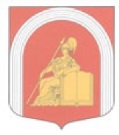 ВНУТРИГОРОДСКОЕ МУНИЦИПАЛЬНОЕ ОБРАЗОВАНИЕ САНКТ-ПЕТЕРБУРГА муниципальный округАКАДЕМИЧЕСКОЕМУНИЦИПАЛЬНЫЙ СОВЕТШЕСТОГО СОЗЫВАРЕШЕНИЕ № 103- 21п-6-2021Протокол № 21-6-2021"07" сентября 2021 года                                                                                Санкт-ПетербургО внесении изменений и дополнений в Устав внутригородского муниципального образования Санкт-Петербурга муниципальный округ АкадемическоеВ соответствии со статьями 35 и 44 Федерального закона от 06.10.2003 N131-ФЗ «Об общих принципах организации местного самоуправления в Российской Федерации», Федеральным законом от 21.07.2005 N97-ФЗ "О государственной регистрации уставов муниципальных образований", в целях повышения эффективности организации местного самоуправления во внутригородском муниципальном образовании Санкт-Петербурга муниципальный округ Академическое, принимая во внимание изменения в действующем законодательстве, учитывая правотворческую инициативу прокуратуры Калининского района от 26.02.2021 N04-19-2021/8, от 29.06.2021 N04-19-2021 и заключение о результатах проведенных 16.06.2021 публичных слушаний для обсуждения проекта решения Муниципального Совета от  25.05.2021  № 95-19п-6-2021"О принятии в первом чтении изменений и дополнений в Устав внутригородского муниципального образования Санкт-Петербурга муниципальный округ Академическое", опубликованного 02.06.2021 в официальном специальном выпуске муниципальной газеты "Академический вестник", Муниципальный Совет РЕШИЛ:Внести и принять в целом изменения и дополнения в Устав внутригородского муниципального образования Санкт-Петербурга муниципальный округ Академическое, принятый решением Муниципального Совета от 22.03.2011 N199, зарегистрированный Главным управлением Министерства юстиции Российской Федерации по Санкт-Петербургу и Ленинградской области 19.04.2011 за государственным регистрационным NRU781090002011001, с изменениями и дополнениями, внесенными решением Муниципального Совета от 26.12.2012 N302, зарегистрированными Главным управлением Министерства юстиции Российской Федерации по Санкт-Петербургу 04.04.2013 за государственным регистрационным NRU78109002013001, решением Муниципального Совета от 20.10.2015 N87-12п-5-2015, зарегистрированными Главным управлением Министерства юстиции Российской Федерации по Санкт-Петербургу  10.11.2015 за государственным регистрационным NRU781090002015001, решением Муниципального Совета от 28.02.2017 N158-28п-5-2017, зарегистрированными Главным управлением Министерства юстиции Российской Федерации по Санкт-Петербургу 28.03.2017 за государственным регистрационным NRU781090002017001, решением Муниципального Совета от 19.12.2017 №203-37п-5-2017, зарегистрированными Главным управлением Министерства юстиции Российской Федерации по Санкт-Петербургу 26.01.2018 за государственным регистрационным NRU781090002018001, решением Муниципального Совета от 25.12.2018 № 259-49п-5-2018, зарегистрированными Главным управлением Министерства юстиции Российской Федерации по Санкт-Петербургу 05.02.2019 за государственным регистрационным NRU781090002019001, решением Муниципального Совета от 17.12.2019 №26-6п-6-2019, зарегистрированными Главным управлением Министерства юстиции Российской Федерации по Санкт-Петербургу 14.01.2020 года за государственным регистрационным NRU781090002020001, решением Муниципального Совета от 26.05.2020 №48-10п-6-2020, зарегистрированными Главным управлением Министерства юстиции Российской Федерации по Санкт-Петербургу 26.06.2020 за государственным регистрационным NRU781090002020002, решением Муниципального Совета внутригородского муниципального образования Санкт-Петербурга муниципальный округ Академическое от 22.12.2020 № 76-15п-6-2020, зарегистрированным Главным управлением Министерства юстиции Российской Федерации по Санкт-Петербургу 29.01.2021 года за государственным регистрационным NRU781090002021001 соответственно, согласно Приложению к настоящему решению.Главе муниципального образования, исполняющему полномочия председателя Муниципального Совета, направить настоящее решение  в течение 15 дней со дня его принятия в Главное управление Министерства юстиции Российской Федерации по Санкт-Петербургу для государственной регистрации.Настоящее решение подлежит официальному опубликованию после государственной регистрации.Настоящее решение вступает в силу после его государственной регистрации и официального опубликования. Контроль за исполнением возложить на Главу муниципального образования, исполняющего полномочия председателя Муниципального Совета. Глава муниципального образования,исполняющий полномочияпредседателя Муниципального Совета                                                   И.Г. ПыжикПриложение к решению Муниципального Совета от 07.09.2021 N103-21п-6-2021Изменения и дополнения в Уставвнутригородского муниципального образования Санкт-Петербургамуниципальный округ Академическое,принятый решением Муниципального Советамуниципального образования муниципальный округ Академическоеот 22.03.2011 года N199, зарегистрированныйГлавным управлением Министерства юстиции Российской Федерациипо Санкт-Петербургу и Ленинградской области19.04.2011 года за государственным регистрационным NRU781090002011001,с дополнениями и изменениями,внесенными решением Муниципального Советавнутригородского муниципального образования Санкт-Петербургамуниципальный округ Академическое от 27.12.2012 года N302,зарегистрированными Главным управлениемМинистерства юстиции Российской Федерации по Санкт-Петербургу04.02.2013 года за государственным регистрационным NRU781090002013001,внесенными решением Муниципального Советавнутригородского муниципального образования Санкт-Петербургамуниципальный округ Академическое от 20.10.2015 N87-12п-5-2015,зарегистрированными Главным управлениемМинистерства юстиции Российской Федерации по Санкт-Петербургу10.11.2015 года за государственным регистрационным NRU781090002015001,внесенными решением Муниципального Советавнутригородского муниципального образования Санкт-Петербургамуниципальный округ Академическое от 28.02.2017 N158-28п-5-2017, зарегистрированными Главным управлениемМинистерства юстиции Российской Федерации по Санкт-Петербургу28.03.2017 года за государственным регистрационным NRU781090002017001,внесенными решением Муниципального Советавнутригородского муниципального образования Санкт-Петербургамуниципальный округ Академическое от 19.12.2017 №203-37п-5-2017,зарегистрированными Главным управлениемМинистерства юстиции Российской Федерации по Санкт-Петербургу26.01.2018 года за государственным регистрационным NRU781090002018001,внесенными решением Муниципального Советавнутригородского муниципального образования Санкт-Петербургамуниципальный округ Академическое от 25.12.2018 № 259-49п-5-2018,зарегистрированными Главным управлениемМинистерства юстиции Российской Федерации по Санкт-Петербургу05.02.2019 года за государственным регистрационным NRU781090002019001,внесенными решением Муниципального Советавнутригородского муниципального образования Санкт-Петербургамуниципальный округ Академическое от 17.12.2019 № 26-6п-6-2019,зарегистрированными Главным управлениемМинистерства юстиции Российской Федерации по Санкт-Петербургу14.01.2020 года за государственным регистрационным NRU781090002020001,внесенными решением Муниципального Советавнутригородского муниципального образования Санкт-Петербургамуниципальный округ Академическое от 26.05.2020 № 48-10п-6-2020,зарегистрированными Главным управлениемМинистерства юстиции Российской Федерации по Санкт-Петербургу26.06.2020 года за государственным регистрационным NRU781090002020002, внесенными решением Муниципального Совета внутригородского муниципального образования Санкт-Петербургамуниципальный округ Академическое от 22.12.2020 № 76-15п-6-2020, зарегистрированным Главным управлениемМинистерства юстиции Российской Федерации по Санкт-Петербургу29.01.2021 года за государственным регистрационным NRU781090002021001	Внести в Устав внутригородского муниципального образования Санкт-Петербурга муниципальный округ Академическое следующие изменения и дополнения:1.	Дополнить статьей 22.1 следующего содержания: «Статья 22.1. Инициативные проекты.1. В целях реализации мероприятий, имеющих приоритетное значение для жителей муниципального образования или его части, по решению вопросов местного значения или иных вопросов, право решения которых предоставлено органам местного самоуправления, в Местную Администрацию может быть внесен инициативный проект. Порядок определения части территории муниципального образования, на которой могут реализовываться инициативные проекты, устанавливается нормативным правовым актом Муниципального Совета.2. С инициативой о внесении инициативного проекта вправе выступить инициативная группа численностью не менее десяти граждан, достигших шестнадцатилетнего возраста и проживающих на территории муниципального образования, органы территориального общественного самоуправления, (далее - инициаторы проекта). Минимальная численность инициативной группы может быть уменьшена нормативным правовым актом Муниципального Совета. Право выступить инициатором проекта в соответствии с нормативным правовым актом Муниципального Совета может быть предоставлено также иным лицам, осуществляющим деятельность на территории  муниципального образования.3. Инициативный проект должен содержать следующие сведения:1) описание проблемы, решение которой имеет приоритетное значение для жителей муниципального образования или его части;2) обоснование предложений по решению указанной проблемы;3) описание ожидаемого результата (ожидаемых результатов) реализации инициативного проекта;4) предварительный расчет необходимых расходов на реализацию инициативного проекта;5) планируемые сроки реализации инициативного проекта;6) сведения о планируемом (возможном) финансовом, имущественном и (или) трудовом участии заинтересованных лиц в реализации данного проекта;7) указание на объем средств местного бюджета в случае, если предполагается использование этих средств на реализацию инициативного проекта, за исключением планируемого объема инициативных платежей;8) указание на территорию муниципального образования или его часть, в границах которой будет реализовываться инициативный проект, в соответствии с порядком, установленным нормативным правовым актом Муниципального Совета;9) иные сведения, предусмотренные нормативным правовым актом Муниципального Совета.4. Инициативный проект до его внесения в Местную Администрацию подлежит рассмотрению на собрании или конференции граждан, в том числе на собрании или конференции граждан по вопросам осуществления территориального общественного самоуправления, в целях обсуждения инициативного проекта, определения его соответствия интересам жителей муниципального образования или его части, целесообразности реализации инициативного проекта, а также принятия собранием или конференцией граждан решения о поддержке инициативного проекта. При этом возможно рассмотрение нескольких инициативных проектов на одном собрании или на одной конференции граждан.Нормативным правовым актом Муниципального Совета может быть предусмотрена возможность выявления мнения граждан по вопросу о поддержке инициативного проекта также путем опроса граждан, сбора их подписей.Инициаторы проекта при внесении инициативного проекта в Местную Администрацию прикладывают к нему соответственно протокол  собрания или конференции граждан, результаты опроса граждан и (или) подписные листы, подтверждающие поддержку инициативного проекта жителями муниципального образования или его части.5. Информация о внесении инициативного проекта в Местную Администрацию подлежит опубликованию (обнародованию) и размещению в сетевом издании - официальном сайте муниципального образования в информационно-телекоммуникационной сети «Интернет» в течение трех рабочих дней со дня внесения инициативного проекта в Местную Администрацию и должна содержать сведения, указанные в пункте 3 настоящей статьи, а также об инициаторах проекта. Одновременно граждане информируются о возможности представления в Местную Администрацию своих замечаний и предложений по инициативному проекту с указанием срока их представления, который не может составлять менее пяти рабочих дней. Свои замечания и предложения вправе направлять жители муниципального образования, достигшие шестнадцатилетнего возраста. 6. Инициативный проект подлежит обязательному рассмотрению Местной Администрацией в течение 30 дней со дня его внесения. Местная Администрация по результатам рассмотрения инициативного проекта принимает одно из следующих решений:1) поддержать инициативный проект и продолжить работу над ним в пределах бюджетных ассигнований, предусмотренных решением о местном бюджете, на соответствующие цели и (или) в соответствии с порядком составления и рассмотрения проекта местного бюджета (внесения изменений в решение о местном бюджете);2) отказать в поддержке инициативного проекта и вернуть его инициаторам проекта с указанием причин отказа в поддержке инициативного проекта.7. Местная Администрация принимает решение об отказе в поддержке инициативного проекта в одном из следующих случаев:1) несоблюдение установленного порядка внесения инициативного проекта и его рассмотрения;2) несоответствие инициативного проекта требованиям федеральных законов и иных нормативных правовых актов Российской Федерации, законов и иных нормативных правовых актов Санкт-Петербурга, Уставу муниципального образования;3) невозможность реализации инициативного проекта ввиду отсутствия у органов местного самоуправления необходимых полномочий и прав;4) отсутствие средств местного бюджета в объеме средств, необходимом для реализации инициативного проекта, источником формирования которых не являются инициативные платежи;5) наличие возможности решения описанной в инициативном проекте проблемы более эффективным способом;6) признание инициативного проекта не прошедшим конкурсный отбор.8. Местная Администрация вправе, а в случае, предусмотренном подпунктом 5 пункта 7 настоящей статьи, обязана предложить инициаторам проекта совместно доработать инициативный проект, а также рекомендовать представить его на рассмотрение органа местного самоуправления иного муниципального образования или государственного органа в соответствии с их компетенцией.9. Порядок выдвижения, внесения, обсуждения, рассмотрения инициативных проектов, а также проведения их конкурсного отбора устанавливается Муниципальным Советом.10. В отношении инициативных проектов, выдвигаемых для получения финансовой поддержки за счет межбюджетных трансфертов из бюджета Санкт-Петербурга, требования к составу сведений, которые должны содержать инициативные проекты, порядок рассмотрения инициативных проектов, в том числе основания для отказа в их поддержке, порядок и критерии конкурсного отбора таких инициативных проектов устанавливаются в соответствии с законом и (или) иным нормативным правовым актом Санкт-Петербурга. В этом случае требования пунктов 3, 6, 7, 8, 9, 11 и 12 настоящей статьи не применяются.11. В случае, если в Местную Администрацию внесено несколько инициативных проектов, в том числе с описанием аналогичных по содержанию приоритетных проблем, Местная Администрация организует проведение конкурсного отбора и информирует об этом инициаторов проекта.12. Проведение конкурсного отбора инициативных проектов возлагается на коллегиальный орган (комиссию), порядок формирования и деятельности которого определяется нормативным правовым актом Муниципального Совета. Состав коллегиального органа (комиссии) формируется Местной Администрацией. При этом половина от общего числа членов коллегиального органа (комиссии) должна быть назначена на основе предложений Муниципального Совета. Инициаторам проекта и их представителям при проведении конкурсного отбора должна обеспечиваться возможность участия в рассмотрении коллегиальным органом (комиссией) инициативных проектов и изложения своих позиций по ним.13. Инициаторы проекта, другие граждане, проживающие на территории  муниципального образования, уполномоченные 	 собранием или конференцией граждан, а также иные лица, определяемые законодательством Российской Федерации, вправе осуществлять общественный контроль за реализацией инициативного проекта в формах, не противоречащих законодательству Российской Федерации.14. Информация о рассмотрении инициативного проекта Местной Администрацией, о ходе реализации инициативного проекта, в том числе об использовании денежных средств, об имущественном и (или) трудовом участии заинтересованных в его реализации лиц, подлежит опубликованию (обнародованию) и размещению в сетевом издании - официальном сайте муниципального образования в информационно-телекоммуникационной сети «Интернет». Отчет Местной Администрации об итогах реализации инициативного проекта подлежит опубликованию (обнародованию) и размещению в сетевом издании - официальном сайте муниципального образования в информационно-телекоммуникационной сети «Интернет» в течение 30 календарных дней со дня завершения реализации инициативного проекта.»2.	Статья 231.	Пункт 8 дополнить подпунктом 7 следующего содержания: «7) обсуждение инициативного проекта и принятие решения по вопросу о его одобрении.»2.	Дополнить пунктом 9.1«9.1. Органы территориального общественного самоуправления могут выдвигать инициативный проект в качестве инициаторов проекта».Статья 24Пункт 7 изложить в следующей редакции:	«7. Порядок организации и проведения публичных слушаний определяется нормативными правовыми актами Муниципального Совета и должен предусматривать заблаговременное оповещение жителей муниципального образования о времени и месте проведения публичных слушаний, заблаговременное ознакомление с проектом муниципального правового акта, в том числе посредством его размещения в сетевом издании - на официальном сайте органа местного самоуправления в информационно-телекоммуникационной сети «Интернет» с учетом положений Федерального закона от 9 февраля 2009 года № 8-ФЗ «Об обеспечении доступа к информации о деятельности государственных органов и органов местного самоуправления» (далее в настоящей статье- официальный сайт),  возможность представления жителями муниципального образования своих замечаний и предложений по вынесенному на обсуждение проекту муниципального правового акта, в том числе посредством сетевого издания- официального сайта, другие меры, обеспечивающие участие в публичных слушаниях жителей муниципального образования, опубликование (обнародование) результатов публичных слушаний, включая мотивированное обоснование принятых решений, в том числе посредством их размещения в сетевом издании- официальном сайте.4.	Статья 251.	Пункт 1 после слов «и должностных лиц местного самоуправления,» дополнить словами «обсуждения вопросов внесения инициативных проектов и их рассмотрения,».2.	Пункт 2  дополнить абзацем следующего содержания:«В собрании граждан по вопросам внесения инициативных проектов и их рассмотрения вправе принимать участие жители соответствующей территории, достигшие шестнадцатилетнего возраста. Порядок назначения и проведения собрания граждан в целях рассмотрения и обсуждения вопросов внесения инициативных проектов определяется нормативным правовым актом Муниципального Совета.».5.	Статья 271.	Пункт 2 дополнить предложением следующего содержания: «В опросе граждан по вопросу выявления мнения граждан о поддержке инициативного проекта вправе участвовать жители муниципального образования или его части, в которых предлагается реализовать инициативный проект, достигшие шестнадцатилетнего возраста.»;2.	Пункт 3 дополнить пунктом 3 следующего содержания:«3) жителей муниципального образования или его части, в которых предлагается реализовать инициативный проект, достигших шестнадцатилетнего возраста, - для выявления мнения граждан о поддержке данного инициативного проекта.».3.	Пункт 5 :в абзаце первом слова «муниципального образования. В нормативном» заменить словами                      «муниципального образования. Для проведения опроса граждан может использоваться сетевое издание-официальный сайт муниципального образования в информационно-телекоммуникационной сети «Интернет». В нормативном».4.	Дополнить пункт 5 подпунктом 6 следующего содержания:«6) порядок идентификации участников опроса в случае проведения опроса граждан с использованием сетевого издания-официального сайта муниципального образования в информационно-телекоммуникационной сети «Интернет».6.	Статья 281.	Пункт 1  дополнить словами «или жителей муниципального образования»;7. Статья 371. Подпункт 9 пункта 11 изложить в следующей редакции:	«9) прекращения гражданства Российской Федерации либо гражданства иностранного государства - участника международного договора Российской Федерации, в соответствии с которым иностранный гражданин имеет право быть избранным в органы местного самоуправления, наличия гражданства (подданства) иностранного государства либо вида на жительство или иного документа, подтверждающего право на постоянное проживание на территории иностранного государства гражданина Российской Федерации либо иностранного гражданина, имеющего право на основании международного договора Российской Федерации быть избранным в органы местного самоуправления, если иное не предусмотрено международным договором Российской Федерации;».Статья 43Подпункт 7 пункта 1 изложить в следующей редакции:«7) прекращения гражданства Российской Федерации либо гражданства иностранного государства - участника международного договора Российской Федерации, в соответствии с которым иностранный гражданин имеет право быть избранным в органы местного самоуправления, наличия гражданства (подданства) иностранного государства либо вида на жительство или иного документа, подтверждающего право на постоянное проживание на территории иностранного государства гражданина Российской Федерации либо иностранного гражданина, имеющего право на основании международного договора Российской Федерации быть избранным в органы местного самоуправления, если иное не предусмотрено международным договором Российской Федерации;».Статья 47Пункт 9 дополнить подпунктом 4 следующего содержания:«4) обязан сообщить в письменной форме главе муниципального образования о прекращении гражданства Российской Федерации либо гражданства иностранного государства - участника международного договора Российской Федерации, в соответствии с которым иностранный гражданин имеет право быть избранным в органы местного самоуправления, или приобретении гражданства (подданства) иностранного государства либо получении вида на жительство или иного документа, подтверждающего право на постоянное проживание на территории иностранного государства гражданина Российской Федерации либо иностранного гражданина, имеющего право на основании международного договора Российской Федерации быть избранным в органы местного самоуправления, в день, когда ему стало известно об этом, но не позднее пяти рабочих дней со дня прекращения гражданства Российской Федерации либо гражданства иностранного государства или приобретения гражданства (подданства) иностранного государства либо получения вида на жительство или иного документа, предусмотренного настоящим подпунктом.».2. Подпункт 9 пункта 11 изложить в следующей редакции:	«9) прекращения гражданства Российской Федерации либо гражданства иностранного государства - участника международного договора Российской Федерации, в соответствии с которым иностранный гражданин имеет право быть избранным в органы местного самоуправления, наличия гражданства (подданства) иностранного государства либо вида на жительство или иного документа, подтверждающего право на постоянное проживание на территории иностранного государства гражданина Российской Федерации либо иностранного гражданина, имеющего право на основании международного договора Российской Федерации быть избранным в органы местного самоуправления, если иное не предусмотрено международным договором Российской Федерации;».10.	Дополнить статьей 83.1 следующего содержания:«	Статья 83.1. Финансовое и иное обеспечение реализации инициативных проектов.1. Источником финансового обеспечения реализации инициативных проектов, предусмотренных статьей 22.1 Устава, являются предусмотренные решением о местном бюджете бюджетные ассигнования на реализацию инициативных проектов, формируемые в том числе с учетом объемов инициативных платежей и (или) межбюджетных трансфертов из бюджета Санкт-Петербурга, предоставленных в целях финансового обеспечения соответствующих расходных обязательств муниципального образования.2. Под инициативными платежами понимаются денежные средства граждан, индивидуальных предпринимателей и образованных в соответствии с законодательством Российской Федерации юридических лиц, уплачиваемые на добровольной основе и зачисляемые в соответствии с Бюджетным кодексом Российской Федерации в местный бюджет в целях реализации конкретных инициативных проектов.3. В случае, если инициативный проект не был реализован, инициативные платежи подлежат возврату лицам (в том числе организациям), осуществившим их перечисление в местный бюджет. В случае образования по итогам реализации инициативного проекта остатка инициативных платежей, не использованных в целях реализации инициативного проекта, указанные платежи подлежат возврату лицам (в том числе организациям), осуществившим их перечисление в местный бюджет.Порядок расчета и возврата сумм инициативных платежей, подлежащих возврату лицам (в том числе организациям), осуществившим их перечисление в местный бюджет, определяется нормативным правовым актом Муниципального Совета муниципального образования.4. Реализация инициативных проектов может обеспечиваться также в форме добровольного имущественного и (или) трудового участия заинтересованных лиц.».